College Council Agenda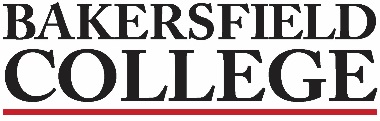 May 13, 2022Supporting documents may be accessed on the College Council Committee website at https://committees.kccd.edu/bc/committee/collegecouncil                                                                                                                                                 2018-2021 Strategic Directions                                                                                                                                               ACCJC Accreditation StandardsIf you require accessible versions of the provided documents for the meeting, please contact Debi Anderson at debra.anderson1@bakersfieldcollege.edu.Zav Dadabhoy Debi AndersonJennifer AchanSavannah AndrewsHeather BaltisGrace CommisoTodd CostonDionna DossOlivia GarciaMike GiacominiChris GlaserDan HallCraig HaywardTina JohnsonJoshua LewisAlisha LokenBernadette MartinezEdith MataKrista MorelandBill MoseleyManny MourtzanosBillie Jo RiceJason StrattonNick StrobelAnn Tatum Jessica Wojtysiak Visitors:Todd DearmoreWelcome & Review of the Agenda - on the websiteWelcome & Review of the Agenda - on the websiteWelcome & Review of the Agenda - on the websiteWelcome & Review of the Agenda - on the websiteWelcome & Review of the Agenda - on the websiteWelcome & Review of the Agenda - on the websiteReview & Approval of Minutes –4/22/2022Review & Approval of Minutes –4/22/2022Review & Approval of Minutes –4/22/2022Review & Approval of Minutes –4/22/2022Review & Approval of Minutes –4/22/2022Review & Approval of Minutes –4/22/2022 College Council Business College Council Business College Council Business College Council Business College Council Business College Council Business College Council BusinessA.President’s ReportDadabhoyInformationInformationInformationB.AIQ-Final ReportAIQ Survey ResultsISS TableCommisoInformationInformationInformationC.Active Shooter DrillDearmoreInformationInformationInformation Information Items                                                                                                                              Information Items                                                                                                                              Information Items                                                                                                                              Information Items                                                                                                                              Information Items                                                                                                                              Information Items                                                                                                                              Information Items                                                                                                                             Dates to Note:May 18: Virtual Express Enrollment Event, 12:00-5:00pm, registration requiredMay 19: KCCDMA Symposium “Dare Mighty Things”, 10:00am-3:00pm Renegade Ballroom, registration requiredRenegade sport teams with competitions this week: Track and Field at SoCal Finals Men’s Golf at CCCAA State Championship, Track and Field at State ChampionshipsBakersfield College EventsRenegade Athletics ScheduleDates to Note:May 18: Virtual Express Enrollment Event, 12:00-5:00pm, registration requiredMay 19: KCCDMA Symposium “Dare Mighty Things”, 10:00am-3:00pm Renegade Ballroom, registration requiredRenegade sport teams with competitions this week: Track and Field at SoCal Finals Men’s Golf at CCCAA State Championship, Track and Field at State ChampionshipsBakersfield College EventsRenegade Athletics ScheduleDates to Note:May 18: Virtual Express Enrollment Event, 12:00-5:00pm, registration requiredMay 19: KCCDMA Symposium “Dare Mighty Things”, 10:00am-3:00pm Renegade Ballroom, registration requiredRenegade sport teams with competitions this week: Track and Field at SoCal Finals Men’s Golf at CCCAA State Championship, Track and Field at State ChampionshipsBakersfield College EventsRenegade Athletics ScheduleDates to Note:May 18: Virtual Express Enrollment Event, 12:00-5:00pm, registration requiredMay 19: KCCDMA Symposium “Dare Mighty Things”, 10:00am-3:00pm Renegade Ballroom, registration requiredRenegade sport teams with competitions this week: Track and Field at SoCal Finals Men’s Golf at CCCAA State Championship, Track and Field at State ChampionshipsBakersfield College EventsRenegade Athletics ScheduleHappy Summer!Happy Summer!Happy Summer!Happy Summer!Happy Summer!Happy Summer!Happy Summer!